Меню                           по СанПиНу 2.3\2.4.3590-20Приготавливаемых блюд.Возрастная категория 7-11 летПрием пищиНаименование блюдаВес блюдаПищевые веществаПищевые веществаПищевые веществаЭнергетическая ценность№ рецептурыПрием пищиНаименование блюдаВес блюдаБелкиЖирыУглеводыЭнергетическая ценность№ рецептурыНеделя 1День 129.03.2021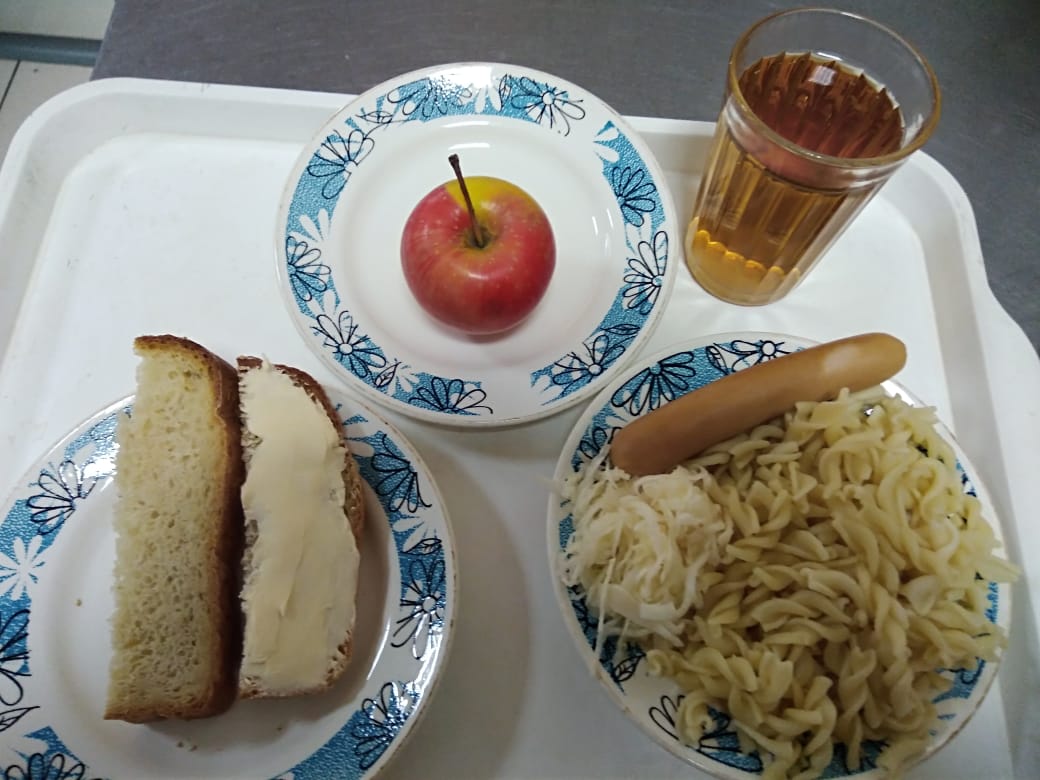 ГорячийЗавтракОвощи соленые500,350,050,956,0070ГорячийЗавтракСосиска отварная484,8413,570,21143,12243ГорячийЗавтракМакаронные изделия отварные с маслом2005,455,7830,45195,71203ГорячийЗавтракХлеб пшеничный302,000,1510,5058,50НБутерброд с маслом301,775,6111,16102,001Сок2002,000,1510,5058,50389Фрукты свежие1200,0120,0011,7656,4338Итого за день16,42225,3175,53620,23